                                             Tygryski                                           07.05Temat: Z biegiem Wisły1. Rozgrzewka ruchowa- zumba https://www.youtube.com/watch?v=FP0wgVhUC9w    Wanda Rutka  2.Moja Ojczyzna – z biegiem Wisły .     Nauka wiersza Zbigniewa Dmitroca pt,, Wisła”.   Tak płynie Wisła z gór do morza .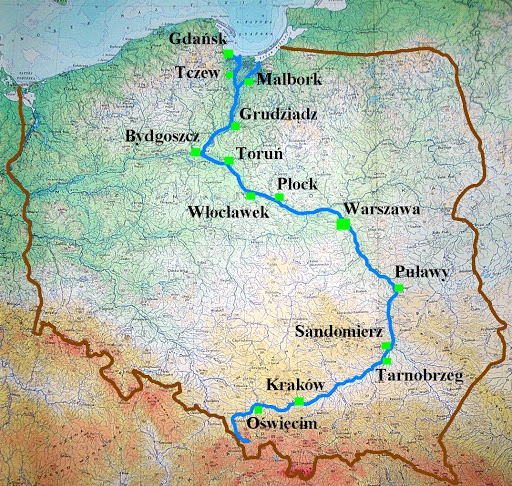                                Z pięknej polskiej góry                               Wypływa źródełko,                               Które się zamienia                                W polską rzekę wielką.                               Ta rzeka to wisła                                Płynie przez kraj cały,                               Przez Kraków, Warszawę                                I Toruń wspaniały.                               Wiele innych polskich                               Miast i wsi spotyka,                               A na samym końcu                               W polskim morzu znika.        ,,TYGRYSKU”, a teraz odpowiedz na kilka pytań .                     - Jak nazywa się nasza największa i najdłuższa rzeka  ?                     - Czy jej źródła znajdują się w górach ?                     - Przez jakie miasta i miejscowości płynie ?                     - Dokąd płynie i gdzie kończy się jej bieg ?3. Wisła od źródełka, do dużej rzeki i jak wita się z morzem.    Rzeka Wisła ma źródełka u podnóża góry, zwanej -Babią Górą.   Oto jej początek.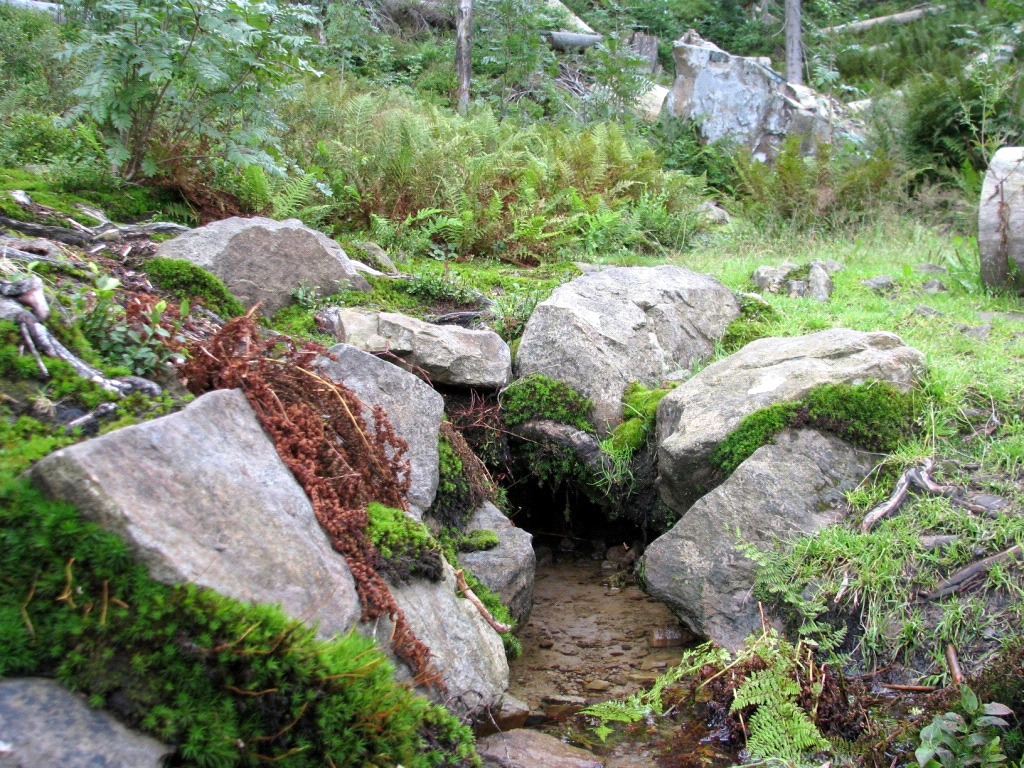    Potem staje się wartkim potokiem.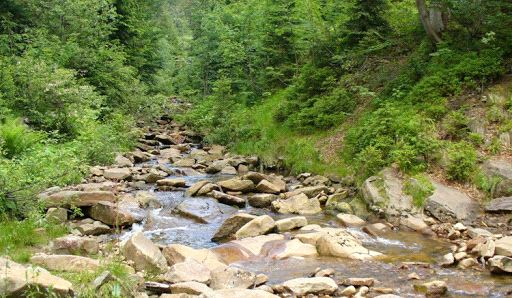       Po drodze mija Ustroń a niedługo potem wije się koło Zamku Królewskigo w Krakowie .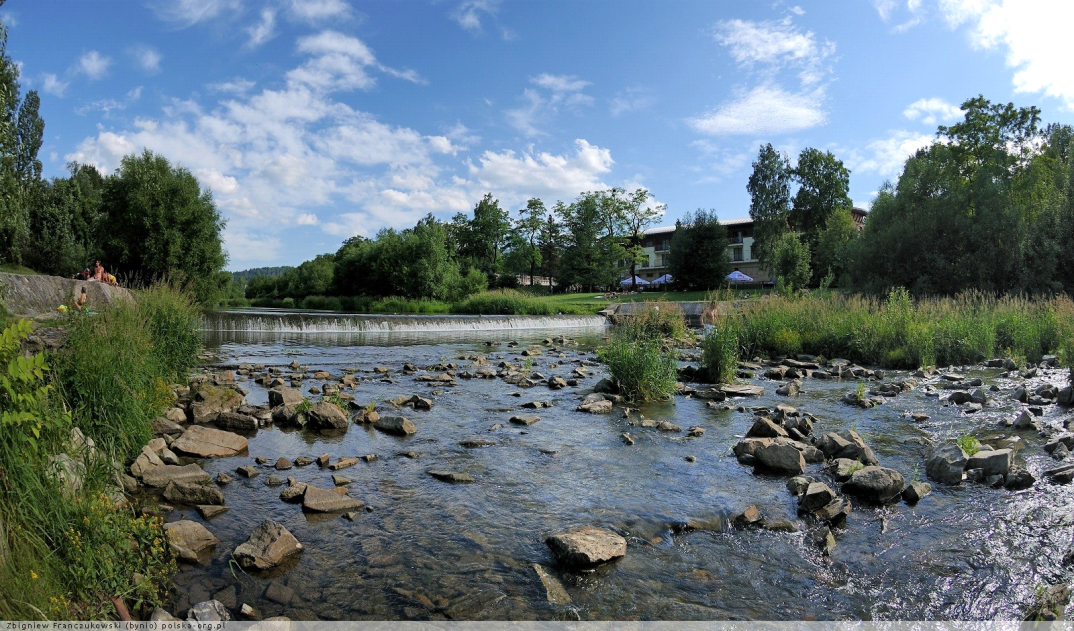                           Kraków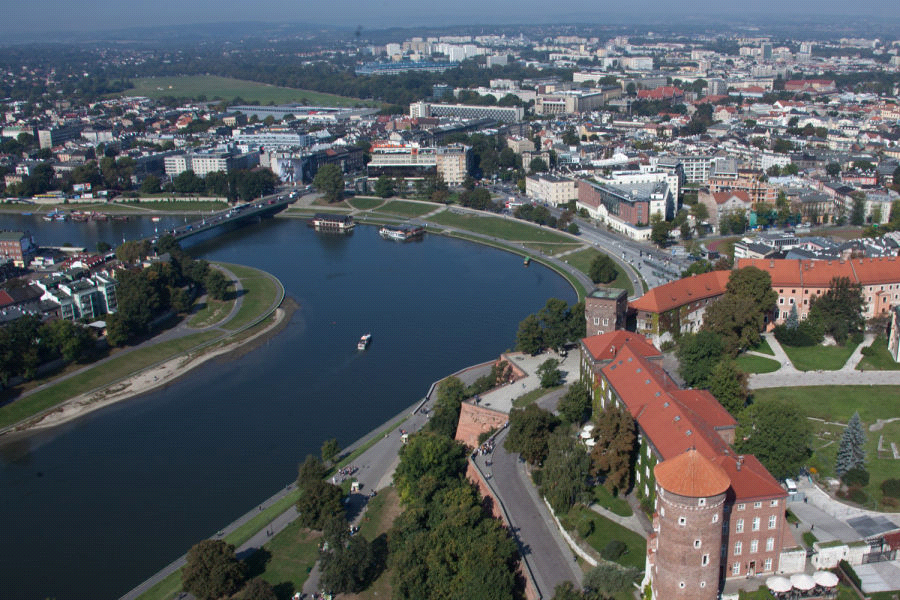  Płynąc dalej po Polskiej krainie dociera do Warszawy – stolicy Polski .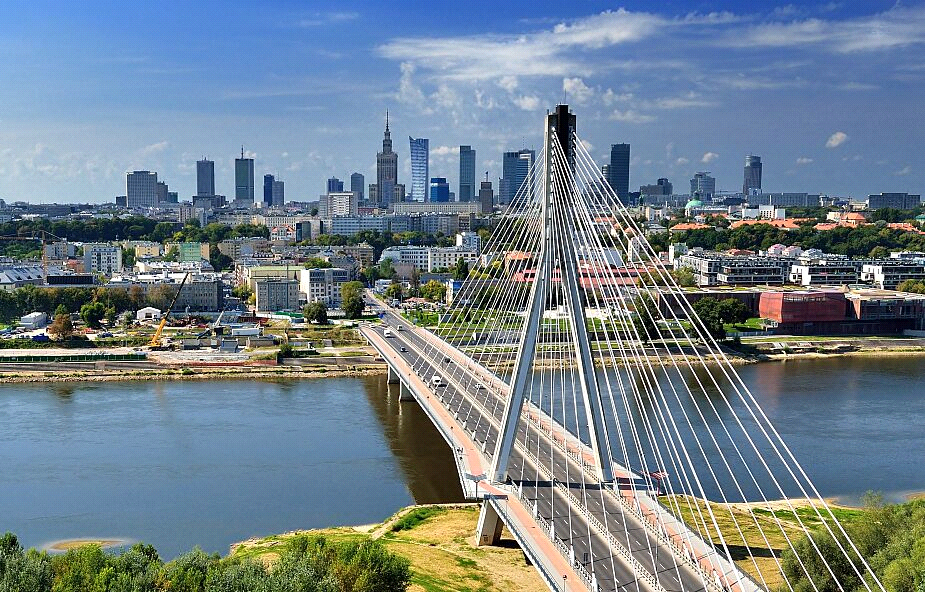               A teraz dotarła do Torunia – pamiętacie pierniki .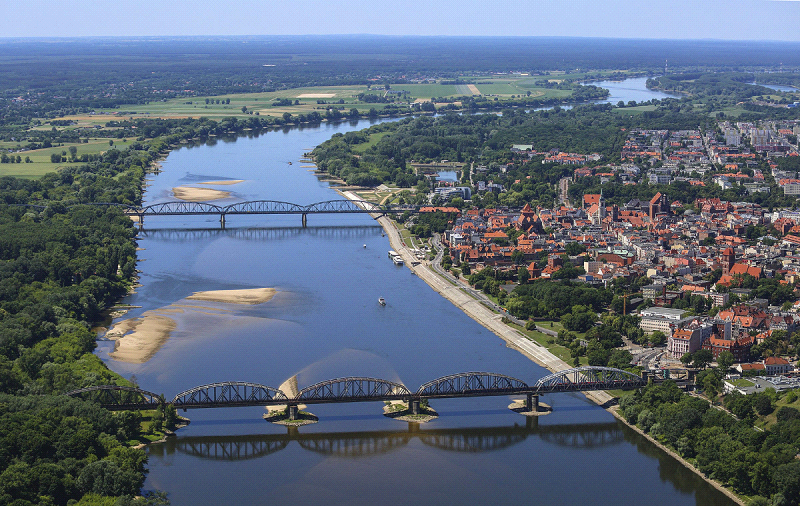       A tak wita się z morzem .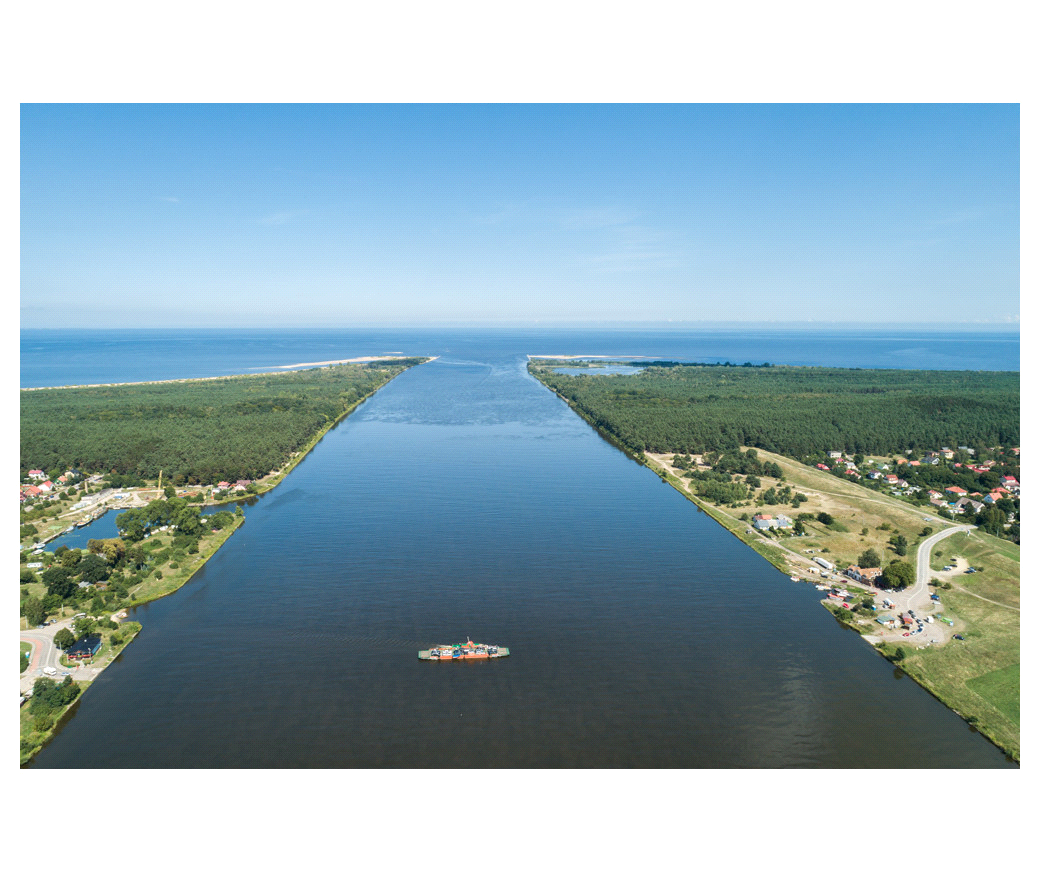       Czy Ty też ,,TYGRYSKU”, odbyłeś tak ciekawą wycieczkę jak Wisła?           Jeśli chcesz zobaczyć jak wędrowałeś , popatrz na mapę Polski i paluszkiem prześledź      drogę Wisły .           Na mapie  zaznaczone są też inne miasta , poproś Rodzica by opowiedział  też           coś o nich .        4. Zobacz film o powstaniu Wisły https://www.youtube.com/watch?v=hTty9Ob73Dg5. Wisła- z niebieskiej plasteliny zroluj cieniutkie wałeczki, wyklej nimi Wisłę na mapie. 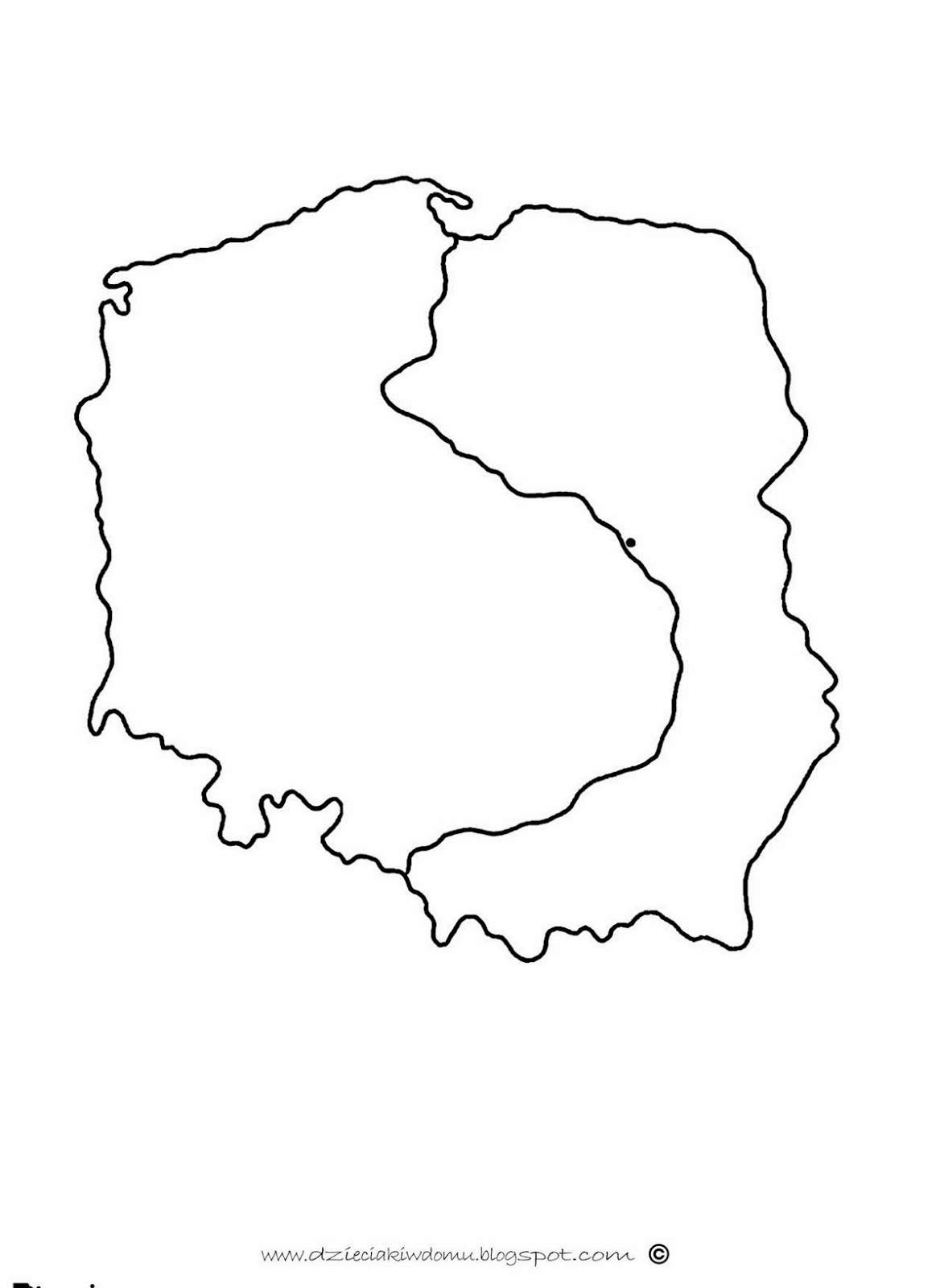 6. Grafomotoryka- rysuj po śladzie 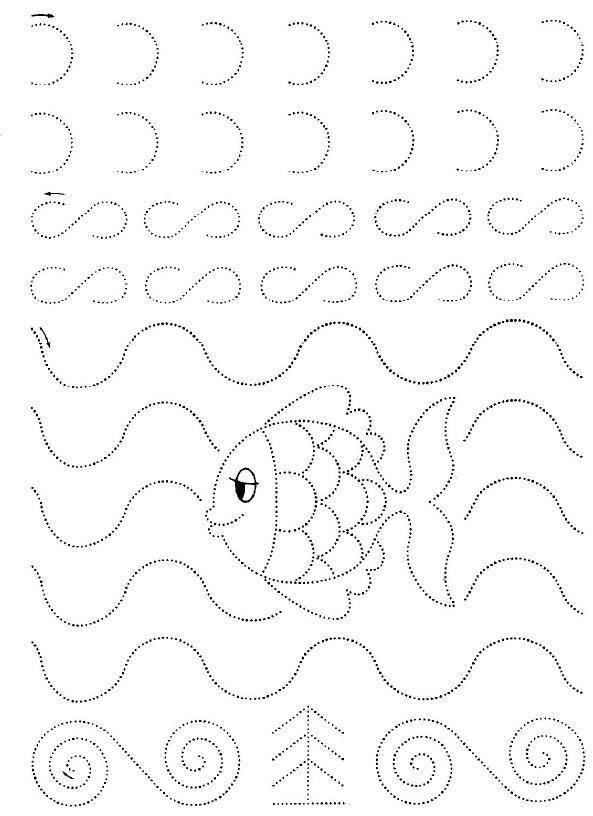 7. Pokoloruj wg kodu 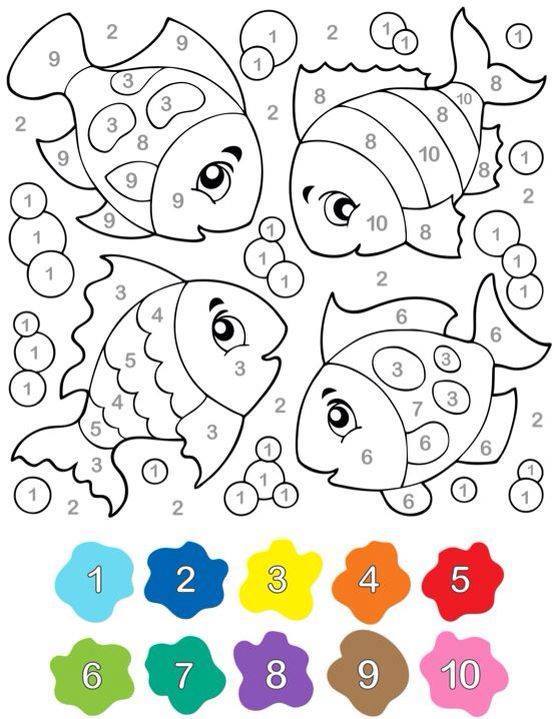 